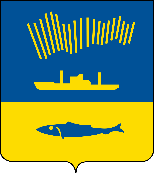 АДМИНИСТРАЦИЯ ГОРОДА МУРМАНСКАП О С Т А Н О В Л Е Н И Е 31.12.2019                                                                                                        № 4439Руководствуясь Градостроительным кодексом Российской Федерации, Федеральным законом от 06.10.2003 № 131-ФЗ «Об общих принципах организации местного самоуправления в Российской Федерации», Законом Мурманской области от 06.11.2018 № 2304-01-ЗМО «О градостроительной деятельности на территории Мурманской области», приказом Министерства строительства и территориального развития Мурманской области от 29.01.2019 № 25 «Об утверждении форм карт-схем границ прилегающей территории и требования к их оформлению на территории Мурманской области», Правилами землепользования и застройки муниципального образования город Мурманск, утвержденными решением Совета депутатов города Мурманска от 01.11.2011 № 41-547, решением Совета депутатов города Мурманска от 27.10.2017 
№ 40-712 «О Правилах благоустройства территории муниципального образования город Мурманск и о признании утратившими силу отдельных решений Совета депутатов города Мурманска»  п о с т а н о в л я ю: 1. Утвердить карту-схему границ прилегающей территории земельного участка с кадастровым номером 51:20:0001310:3 со следующими характеристиками:1.1.	Местоположение прилегающей территории: город Мурманск, Первомайский административный округ, в районе дома 15 по улице Шабалина.1.2.	Кадастровый номер объекта, по отношению к которому устанавливается прилегающая территория: 51:20:0001310:3.1.3. Площадь прилегающей территории: 1116 кв.м.2. Правообладателю земельного участка с кадастровым номером 51:20:0001310:3 обеспечить содержание прилегающей территории в соответствии с Правилами благоустройства территории муниципального образования город Мурманск, утвержденными решением Совета депутатов города Мурманска от 27.10.2017 № 40-712.3.	Комитету градостроительства и территориального развития администрации города Мурманска (Лупанский С.Г.) обеспечить опубликование в газете «Вечерний Мурманск» и размещение на официальном сайте администрации города Мурманска в сети Интернет карты-схемы границ прилегающей территории, указанной в пункте 1 настоящего постановления, а также размещение в информационной системе обеспечения градостроительной деятельности карты-схемы границ прилегающей территории, указанной в пункте 1 настоящего постановления, не позднее одного месяца со дня ее утверждения.4.	Отделу информационно-технического обеспечения и защиты информации администрации города Мурманска (Кузьмин А.Н.) разместить настоящее постановление на официальном сайте администрации города Мурманска в сети Интернет.5.	Редакции газеты «Вечерний Мурманск» (Хабаров В.А.) опубликовать настоящее постановление. 6.	Настоящее постановление вступает в силу со дня официального опубликования карты-схемы границ прилегающей территории, указанной в пункте 1 настоящего постановления.7.	Контроль за выполнением настоящего постановления возложить:- по пункту 2 – на заместителя главы администрации города Мурманска – начальника управления Первомайского административного округа 
Зикеева Н.Г.;- по пункту 3 – на заместителя главы администрации города Мурманска Изотова А.В.Глава администрациигорода Мурманска		 					              Е.В. Никора